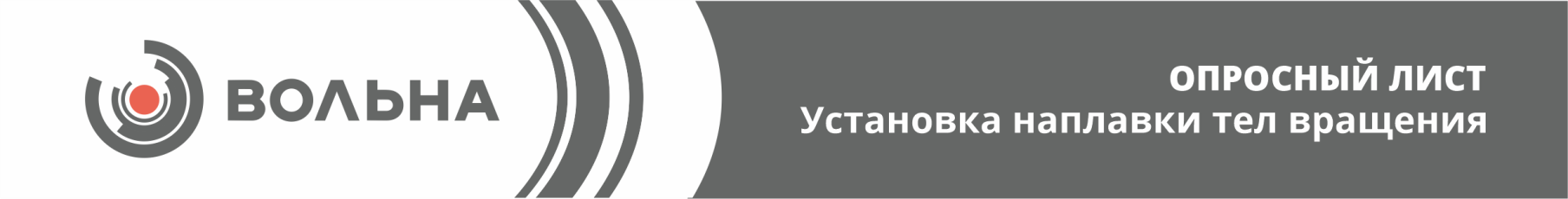 Уважаемые господа!Благодарим Вас,  что обратились в нашу компанию и надеемся видеть Вас в числе наших клиентов.Для точного формирования цены на оборудование, и получения рекомендации специалистов о возможных вариантах снижения себестоимости оборудования, рекомендуем Вам заполнить как можно больше количество полей, подробнее описать технологический процесс производства, операции, указать технические характеристики нужного оборудования.В случае возникновения трудностей с заполнением опросных полей, просим Вас связаться с нашими специалистами, которые помогут Вам в составлении грамотного технического заданияРБ, 223053, Минский р-н, д. Валерьяново, ул. Логойская,19. тел./факс (017) 510-95-00, e-mail: market@volna.byИнженер по реализации проектов: Баук Ирина Владимировна + 375 29 186 00 63Инженер по реализации проектов: Козляков Виктор Фёдорович + 375 29 606 99 85Компания Заказчик:Ответственное лицо с должностью:Адрес:Телефон с кодом города:Факс:E-mail:Размеры участка под установку оборудованияРазмеры участка под установку оборудованияРазмеры участка под установку оборудованияДлина _________ м; Ширина ____________  м; Высота до потолка __________ м.Максимальная масса наплавляемой детали, кгМаксимальная масса наплавляемой детали, кгМаксимальная масса наплавляемой детали, кгМаксимальная длина наплавляемой детали, ммМаксимальная длина наплавляемой детали, ммМаксимальная длина наплавляемой детали, ммДиаметр наплавляемой детали, мм.Диаметр наплавляемой детали, мм.Диаметр наплавляемой детали, мм.Min ____________  Max _______________Длина наплавляемых наружных диаметров *, ммДлина наплавляемых наружных диаметров *, ммДлина наплавляемых наружных диаметров *, ммДиапазон наплавляемых наружных диаметров *, ммДиапазон наплавляемых наружных диаметров *, ммДиапазон наплавляемых наружных диаметров *, ммДиапазон наплавляемых внутренних диаметров *, ммДиапазон наплавляемых внутренних диаметров *, ммДиапазон наплавляемых внутренних диаметров *, ммДлина наплавляемых внутренних диаметров *, ммДлина наплавляемых внутренних диаметров *, ммДлина наплавляемых внутренних диаметров *, мм* в случае отсутствия необходимости опции строки не заполняются.* в случае отсутствия необходимости опции строки не заполняются.* в случае отсутствия необходимости опции строки не заполняются.* в случае отсутствия необходимости опции строки не заполняются.* в случае отсутствия необходимости опции строки не заполняются.Технические характеристики сварочной установкиИсточник токаИсточник токаИсточник токаТехнические характеристики сварочной установкиВыходной ток при ПВ 100%, АВыходной ток при ПВ 100%, АВыходной ток при ПВ 100%, АТехнические характеристики сварочной установкиНапряжение холостого хода, ВНапряжение холостого хода, ВНапряжение холостого хода, ВТехнические характеристики сварочной установкиСкорость подачи сварочного материала , м/чСкорость подачи сварочного материала , м/чСкорость подачи сварочного материала , м/чТехнические характеристики сварочной установкиСкорость перемещения сварочной головки, мм/мин Скорость перемещения сварочной головки, мм/мин Скорость перемещения сварочной головки, мм/мин Перемещение сварочной горелки: - по горизонтали, ммПеремещение сварочной горелки: - по горизонтали, ммПеремещение сварочной горелки: - по горизонтали, мм- по вертикали, мм- по вертикали, мм- по вертикали, ммЧастота вращения детали при наплавке, об/минЧастота вращения детали при наплавке, об/минЧастота вращения детали при наплавке, об/минОграничение по максимальной потребляемой мощности:  _____  кВтОграничение по максимальной потребляемой мощности:  _____  кВтОграничение по максимальной потребляемой мощности:  _____  кВтСпособ сваркиВ среде защитных газовВ среде защитных газовВ среде защитных газовСпособ сваркиПод слоем флюсаПод слоем флюсаПод слоем флюсаСпособ сваркиДругоеДругоеДругоеСварочные материалыТип проволокиЦельнотянутая (Марка/ Ø)Цельнотянутая (Марка/ Ø)Сварочные материалыТип проволокиПорошковая(Марка/ Ø)Порошковая(Марка/ Ø)Сварочные материалыФлюс Керамический (Марка)Керамический (Марка)Сварочные материалыПлавленый (Марка)Плавленый (Марка)Сварочные материалыГазАктивные и смеси (Марка)Активные и смеси (Марка)Сварочные материалыГазИнертный (Марка)Инертный (Марка)Система управленияРегулировка скорости вращения наплавляемой деталиСистема управленияВозможность сохранения ранее задаваемых параметров сварки и их вызов из памятиСистема управленияВозможность подключения других инструментов через дополнительные розетки